Рисуем одуванчики с помощью картонных втулок 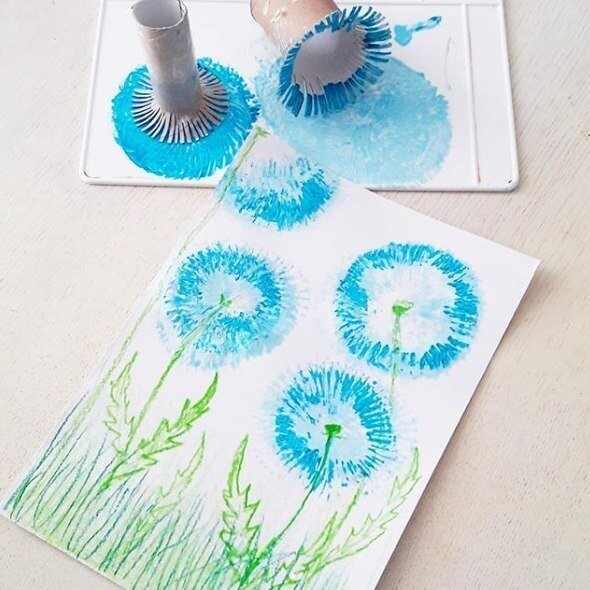 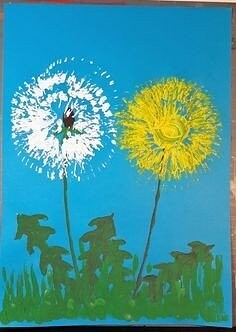 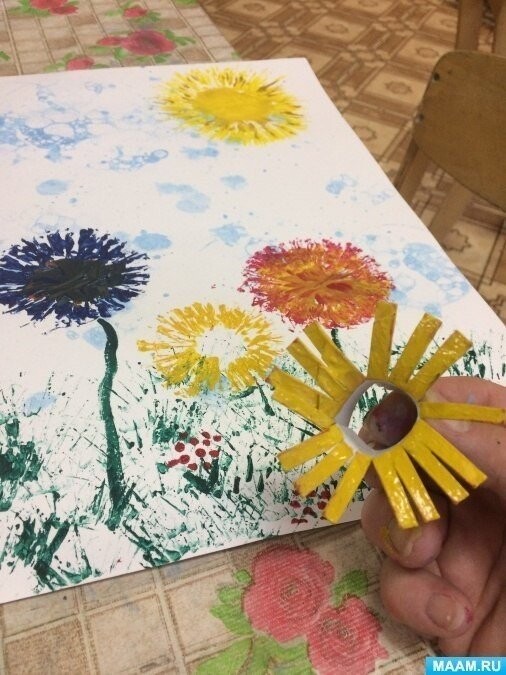 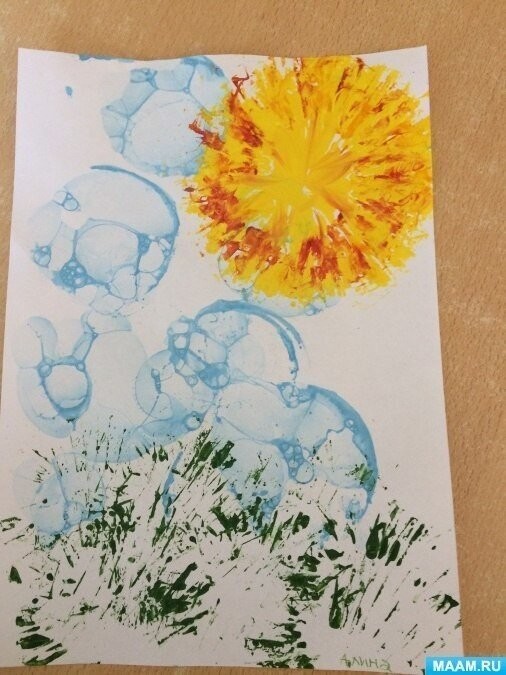 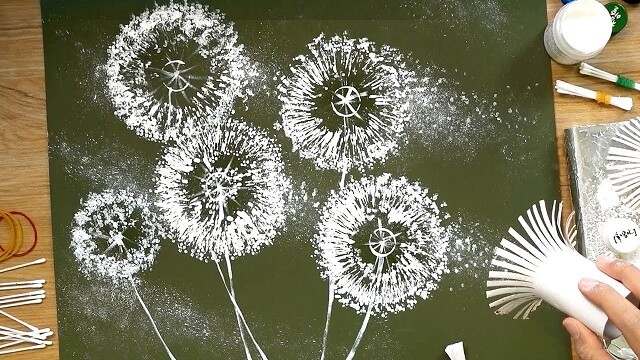 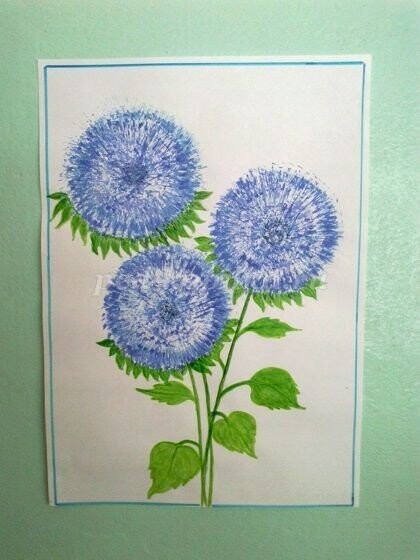 